Domácí úkoly – 11. 1. 2021 – 5. třídaZdravím Vás, milí páťáci,máme pondělí a s ním další pracovní týden. Dnes jsou úkoly na classroom a z AJ do pracovního sešitu. Dnes vám zadávám výzvu na tento týden: výtvarná výchova a pracovní činnosti v duchu FOOD ART (neboli tvoření z jídla). Můžete tak připravit sobě nebo vašim blízkým chutnou a pro oko lahodnou svačinku. Smyslem je vytvořit na velkém talíři obrázek z různých potravin. Pro inspiraci a nápad vám přikládám pár obrázků: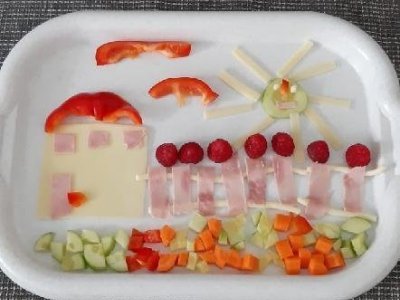 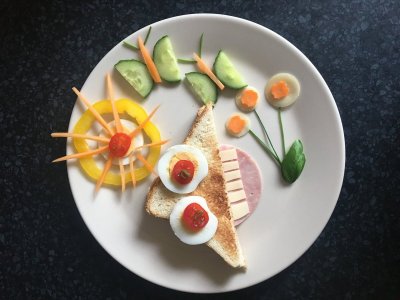 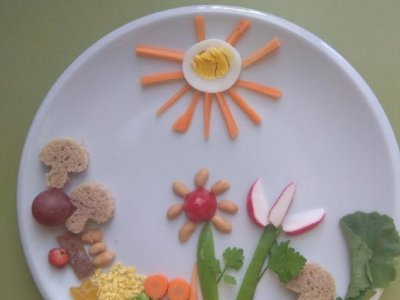 Fotky mi zasílejte na whatsapp – do skupiny Třída, ať je vidí i ostatní. Můžete být na fotce také, při tvoření nebo s finálním obrázkem. Už se moc těším na vaši bujnou fantazii.A teď už jdeme na úkoly:ČESKÝ JAZYK:Úkol na classroom: DÚ – koncovky PJ – kvíz.MATEMATIKA:Úkol na classroom: DÚ – x, : doplň tabulkuZhlédněte video:https://www.matyskova-matematika.cz/5-rocnik-1-dil/video/str-47/Je tam více videí, sjeďte po prvním zhlédnutém videu kolečkem dolůPráce navíc: Do bloku si můžete procvičit dnešní nové učivo:427 : 32 =6 512 : 45 =		foto na whatsapp, poznačím si, že jste pracovali navícANGLIČTINA:PS: 22/3   23/7Slovíčka: PS: 82/3 My world – C Have you got a pet?!!!!!!  Ke slovíčkům si dopište: fur – srst				          Wings – křídla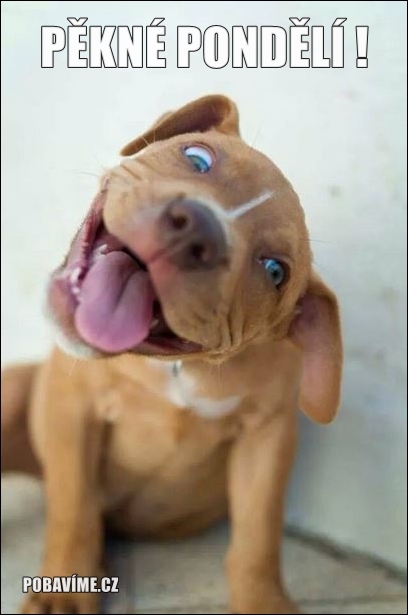 				          Beak – zobákPěkný zbytek dne Z. S.